Name: 						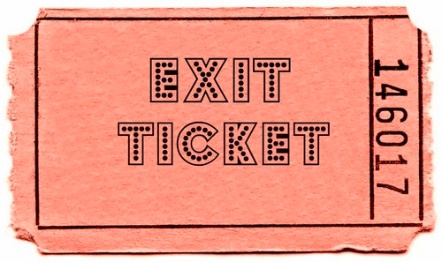 Date:				                                                    Match the sentence with the correct point of view.    I could not wait to go home and eat the leftover pizza. ______Mrs. Donnelly is such a great teacher, she always has a song to sing. ______You are important, kind and creative! ______a) First Person		b) Second Person		c) Third PersonName: 						Date:				                                                    Match the sentence with the correct point of view.    I could not wait to go home and eat the leftover pizza. ______Mrs. Donnelly is such a great teacher, she always has a song to sing. ______You are important, kind and creative! ______a) First Person		b) Second Person		c) Third PersonName: 						Date:				                                                    Match the sentence with the correct point of view.    I could not wait to go home and eat the leftover pizza. ______Mrs. Donnelly is such a great teacher, she always has a song to sing. ______You are important, kind and creative! ______a) First Person		b) Second Person		c) Third PersonName: 						Date:				                                                    Match the sentence with the correct point of view.    I could not wait to go home and eat the leftover pizza. ______Mrs. Donnelly is such a great teacher, she always has a song to sing. ______You are important, kind and creative! ______a) First Person		b) Second Person		c) Third PersonName: 						Date:				                                                    Match the sentence with the correct point of view.    I could not wait to go home and eat the leftover pizza. ______Mrs. Donnelly is such a great teacher, she always has a song to sing. ______You are important, kind and creative! ______a) First Person		b) Second Person		c) Third PersonName: 						Date:				                                                    Match the sentence with the correct point of view.    I could not wait to go home and eat the leftover pizza. ______Mrs. Donnelly is such a great teacher, she always has a song to sing. ______You are important, kind and creative! ______a) First Person		b) Second Person		c) Third PersonName: 						Date:				                                                    Match the sentence with the correct point of view.    I could not wait to go home and eat the leftover pizza. ______Mrs. Donnelly is such a great teacher, she always has a song to sing. ______You are important, kind and creative! ______a) First Person		b) Second Person		c) Third PersonName: 						Date:				                                                    Match the sentence with the correct point of view.    I could not wait to go home and eat the leftover pizza. ______Mrs. Donnelly is such a great teacher, she always has a song to sing. ______You are important, kind and creative! ______a) First Person		b) Second Person		c) Third PersonName: 						Date:				                                                    Match the sentence with the correct point of view.    I could not wait to go home and eat the leftover pizza. ______Mrs. Donnelly is such a great teacher, she always has a song to sing. ______You are important, kind and creative! ______a) First Person		b) Second Person		c) Third PersonName: 						Date:				                                                    Match the sentence with the correct point of view.    I could not wait to go home and eat the leftover pizza. ______Mrs. Donnelly is such a great teacher, she always has a song to sing. ______You are important, kind and creative! ______a) First Person		b) Second Person		c) Third PersonName: 						Date:				                                                    Match the sentence with the correct point of view.    I could not wait to go home and eat the leftover pizza. ______Mrs. Donnelly is such a great teacher, she always has a song to sing. ______You are important, kind and creative! ______a) First Person		b) Second Person		c) Third PersonName: 						Date:				                                                    Match the sentence with the correct point of view.    I could not wait to go home and eat the leftover pizza. ______Mrs. Donnelly is such a great teacher, she always has a song to sing. ______You are important, kind and creative! ______a) First Person		b) Second Person		c) Third PersonName: 						Date:				                                                    Match the sentence with the correct point of view.    I could not wait to go home and eat the leftover pizza. ______Mrs. Donnelly is such a great teacher, she always has a song to sing. ______You are important, kind and creative! ______a) First Person		b) Second Person		c) Third PersonName: 						Date:				                                                    Match the sentence with the correct point of view.    I could not wait to go home and eat the leftover pizza. ______Mrs. Donnelly is such a great teacher, she always has a song to sing. ______You are important, kind and creative! ______a) First Person		b) Second Person		c) Third PersonName: 						Date:				                                                    Match the sentence with the correct point of view.    I could not wait to go home and eat the leftover pizza. ______Mrs. Donnelly is such a great teacher, she always has a song to sing. ______You are important, kind and creative! ______a) First Person		b) Second Person		c) Third PersonName: 						Date:				                                                    Match the sentence with the correct point of view.    I could not wait to go home and eat the leftover pizza. ______Mrs. Donnelly is such a great teacher, she always has a song to sing. ______You are important, kind and creative! ______a) First Person		b) Second Person		c) Third PersonName: 						Date:				                                                    Match the sentence with the correct point of view.    I could not wait to go home and eat the leftover pizza. ______Mrs. Donnelly is such a great teacher, she always has a song to sing. ______You are important, kind and creative! ______a) First Person		b) Second Person		c) Third PersonName: 						Date:				                                                    Match the sentence with the correct point of view.    I could not wait to go home and eat the leftover pizza. ______Mrs. Donnelly is such a great teacher, she always has a song to sing. ______You are important, kind and creative! ______a) First Person		b) Second Person		c) Third PersonName: 						Date:				                                                    Match the sentence with the correct point of view.    I could not wait to go home and eat the leftover pizza. ______Mrs. Donnelly is such a great teacher, she always has a song to sing. ______You are important, kind and creative! ______a) First Person		b) Second Person		c) Third PersonName: 						Date:				                                                    Match the sentence with the correct point of view.    I could not wait to go home and eat the leftover pizza. ______Mrs. Donnelly is such a great teacher, she always has a song to sing. ______You are important, kind and creative! ______a) First Person		b) Second Person		c) Third PersonName: 						Date:				                                                    Match the sentence with the correct point of view.    I could not wait to go home and eat the leftover pizza. ______Mrs. Donnelly is such a great teacher, she always has a song to sing. ______You are important, kind and creative! ______a) First Person		b) Second Person		c) Third PersonName: 						Date:				                                                    Match the sentence with the correct point of view.    I could not wait to go home and eat the leftover pizza. ______Mrs. Donnelly is such a great teacher, she always has a song to sing. ______You are important, kind and creative! ______a) First Person		b) Second Person		c) Third PersonName: 						Date:				                                                    Match the sentence with the correct point of view.    I could not wait to go home and eat the leftover pizza. ______Mrs. Donnelly is such a great teacher, she always has a song to sing. ______You are important, kind and creative! ______a) First Person		b) Second Person		c) Third PersonName: 						Date:				                                                    Match the sentence with the correct point of view.    I could not wait to go home and eat the leftover pizza. ______Mrs. Donnelly is such a great teacher, she always has a song to sing. ______You are important, kind and creative! ______a) First Person		b) Second Person		c) Third Person